	В связи с кадровыми изменениями, руководствуясь Уставом города Зеленогорска,1. Внести в распоряжение Администрации ЗАТО г. Зеленогорска от  05.02.2014  № 219-р «Об утверждении состава и Положения о координационном комитете содействия занятости населения города Зеленогорска» следующие изменения:1.1. Пункт 4 изложить в следующей редакции: «4. Контроль за выполнением настоящего распоряжения возложить на первого заместителя Главы ЗАТО г. Зеленогорска по стратегическому планированию, экономическому развитию и финансам.».1.2. Приложение № 1 изложить в редакции согласно приложению к настоящему распоряжению.2.  Настоящее  распоряжение  вступает в силу в день подписания и подлежит  опубликованию в газете «Панорама».Глава ЗАТО г. Зеленогорска                                                             М.В. Сперанский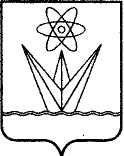 АДМИНИСТРАЦИЯЗАКРЫТОГО АДМИНИСТРАТИВНО – ТЕРРИТОРИАЛЬНОГО ОБРАЗОВАНИЯ  ГОРОДА  ЗЕЛЕНОГОРСКА КРАСНОЯРСКОГО КРАЯР А С П О Р Я Ж Е Н И ЕАДМИНИСТРАЦИЯЗАКРЫТОГО АДМИНИСТРАТИВНО – ТЕРРИТОРИАЛЬНОГО ОБРАЗОВАНИЯ  ГОРОДА  ЗЕЛЕНОГОРСКА КРАСНОЯРСКОГО КРАЯР А С П О Р Я Ж Е Н И ЕАДМИНИСТРАЦИЯЗАКРЫТОГО АДМИНИСТРАТИВНО – ТЕРРИТОРИАЛЬНОГО ОБРАЗОВАНИЯ  ГОРОДА  ЗЕЛЕНОГОРСКА КРАСНОЯРСКОГО КРАЯР А С П О Р Я Ж Е Н И ЕАДМИНИСТРАЦИЯЗАКРЫТОГО АДМИНИСТРАТИВНО – ТЕРРИТОРИАЛЬНОГО ОБРАЗОВАНИЯ  ГОРОДА  ЗЕЛЕНОГОРСКА КРАСНОЯРСКОГО КРАЯР А С П О Р Я Ж Е Н И ЕАДМИНИСТРАЦИЯЗАКРЫТОГО АДМИНИСТРАТИВНО – ТЕРРИТОРИАЛЬНОГО ОБРАЗОВАНИЯ  ГОРОДА  ЗЕЛЕНОГОРСКА КРАСНОЯРСКОГО КРАЯР А С П О Р Я Ж Е Н И Е29.12.2018г. Зеленогорскг. Зеленогорск№2886-рО внесении изменений в распоряжение Администрации ЗАТО г. Зеленогорска от 05.02.2014  № 219-р «Об утверждении состава и Положения о координационном комитете содействия занятости населения города Зеленогорска»О внесении изменений в распоряжение Администрации ЗАТО г. Зеленогорска от 05.02.2014  № 219-р «Об утверждении состава и Положения о координационном комитете содействия занятости населения города Зеленогорска»Приложение к распоряжению Администрации ЗАТО г. Зеленогорскаот 29.12.2018 № 2886Приложение № 1к распоряжению Администрации ЗАТО г. Зеленогорскаот  05.02.2014   №  219-рСостав координационного комитета содействия занятостинаселения города ЗеленогорскаСостав координационного комитета содействия занятостинаселения города ЗеленогорскаПредседатель комитета:Налобина Марина Викторовнапервый заместитель Главы ЗАТО г. Зеленогорска по стратегическому планированию, экономическому развитию и финансам;заместитель председателя комитета:Логинов Николай Федоровичдиректор КГКУ «ЦЗН ЗАТО г. Зеленогорска» (по согласованию);секретарь комитета:Даясова Татьяна Ивановнаведущий инспектор КГКУ «ЦЗН ЗАТО г. Зеленогорска» (по согласованию);члены комитета:Гузов Петр Васильевичзаместитель директора КГКУ «ЦЗН ЗАТО г. Зеленогорска» (по согласованию);Дуборезова Ирина Валентиновназаместитель генерального директора по управлению персоналом АО «ПО ЭХЗ» (по согласованию);Коваленко Лариса Васильевназаместитель Главы ЗАТО г. Зеленогорска по вопросам  социальной сферы;Котенков Виктор Александровичдиректор МУП ТРК «Зеленогорск»;Лозин Александр Геннадиевичдиректор МУП ТС;Нагорнова Людмила Владимировнаначальник отдела трудовых отношений Администрации ЗАТО г. Зеленогорска;Пынько Любовь Николаевнаначальник УПР филиала ПАО «ОГК-2» - Красноярская ГРЭС-2 (по согласованию);Родченко Сергей Петровичдиректор КГБПОУ «Зеленогорский техникум промышленных технологий и сервиса» (по согласованию);Терентьев Вадим Владимировичпредседатель Совета депутатов ЗАТО г. Зеленогорска (по согласованию);Шатунова Тамара Яковлевна председатель Территориальной профсоюзной организации ГПУО г. Зеленогорска (по согласованию);Шорникова Елена Юрьевнаначальник отдела экономики Администрации ЗАТО г. Зеленогорска.